Муниципальное бюджетное дошкольное образовательное учреждениецентр развития ребенка детский сад первой категории № 59 «Лакомка»Консультация для родителей:«Специфика обучения и воспитания детей в логопедической группе»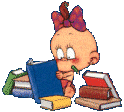                                                       Подготовила: учитель-логопед                                                                  первой квалификационной категории                                                   Гузенко Наталья НиколаевнаСпецифика обучения и воспитания детей в логопедической группе.Цель – познакомить родителей с работой учителя логопеда, рассказать о роле семьи в преодолении речевых нарушений.Логопедия – это специальная педагогическая наука о нарушениях речи, методах их предупреждения, выявления и устранения средствами специального обучения и воспитания. Логопедия изучает причины, механизмы, симптоматику, течение, структуру нарушений речевой деятельности, систему коррекционного воздействия. В связи свыше сказанным, логопед занимается диагностикой и коррекцией речевых нарушений.В начале учебного года (сентябрь) логопед проводит диагностику речи детей старшей и подготовительной группы детского сада и выявляет детей с речевыми нарушениями для зачисления в логопедическую группу.В логопедическую группу детей зачисляет психолого – медико педагогическая комиссия на основе диагностики.В логопедическую группу зачисляют 12-15 детей с логопедическим заключением ОНР или ФФНР. Для общего недоразвития речи (ОНР) характерны скудный словарный запас, несформированность грамматических категорий, неумение составлять или пересказывать рассказ, нарушение звукопроизношения, нарушение фонематического слуха и моторики, а так же нарушение иннервации речевого аппарата.Фонетико-фонематическое недоразвитие речи (ФФНР)  характеризуется нарушением процесса формирования произносительной системы родного языка вследствие дефектов восприятия и произношения фонем.После зачисления ребенка в логопедическую группу логопед начинает углубленную диагностику речи детей, сбор анамнеза, проводит анкетирование родителей и составляет индивидуальный план работы на каждого ребенка.Логопедическая работа с детьми проводится ежедневно: 2-3 раза в неделю индивидуальные занятия, 3 раза подгрупповые занятия и 2 раза фронтальные.На индивидуальных занятиях логопед ставит и автоматизирует  нарушенные звуки, развивает артикуляционную и мелкую моторику, фонематический слух, обучает элементам грамоты, работает над постановкой правильного дыхания.На подгрупповых и фронтальных занятиях логопед расширяет и активизирует словарь ребенка, работает над формированием и совершенствованием грамматического строя речи, проводит работу над слоговой структурой слова, обучает элементам грамоты, работает над развитием языкового анализа и синтеза. Так же закрепляет правильное звукопроизношение, развивает мелкую, общую и артикуляционную моторику, работает над развитием и  коррекцией фонематического восприятия.Вся перечисленная логопедическая работа проводится с детьми в форме игровых занятий. В конце учебного года проводится диагностика детей логопедической группы, с целью выявления динамики коррекционной работы и вывода детей.В логопедической группе воспитатель работает над развитием речи ежедневно, используя рекомендации логопеда. Взаимодействие логопеда и родителей является одной из главных задач в успешной коррекции речевых нарушений ребенка. Для преодоления речевых нарушений необходима систематическая, длительная работа, в которой родителям отводится большая роль, поскольку большое количество времени ребенок проводит в окружении семьи.Родители должны: сформировать у ребенка правильное отношение к логопедическим занятиям,сформировать позитивный настрой на занятиясформировать правильное отношение к имеющимся речевым нарушениямобъяснить, для чего нужна красивая и правильная речь. Родители  не должны ругать ребенка за неправильную речь, заострять внимание на запинках, все исправления должны происходить ненавязчиво.Необходимо учитывать важность речевого окружения ребенка. Родители должны следить за правильностью собственной речи. Речь должна быть четкой, ясной, грамотной, выразительной. Дома чаще читайте стихи, сказки, загадки, пойте песенки. На улице наблюдайте за птицами, деревьями, людьми, явлениями природы, обсуждайте с детьми увиденное. Избегайте частого просмотра телепрограмм, особенно взрослого содержания. Играйте вместе с ребенком, налаживайте речевой, эмоциональный контакт.Особое внимание родителя должны уделить выполнению домашних заданий. На протяжении всей коррекционной работы у детей имеются индивидуальные логопедические тетради, материал для закрепления проделанной работы логопед записывает в эту тетрадь, в виде различных заданий и упражнений.Правила работы в тетради домашних заданийТетрадь домашних заданий выдаётся в пятницу и возвращается в среду.Домашнее задание ребёнок выполняет с родителями в течение 10 – 15 минут каждый день.Выполнение всех заданий обязательно. Это дисциплинирует ребёнка, организует его и подготавливает к восприятию школьной программы.Если Вы заметили, что у ребенка пропал интерес к занятию, прекратите его, возобновив снова спустя некоторое время.Артикуляционная гимнастика выполняется перед зеркалом. Консультацию о правильном её выполнении Вы можете получить у логопеда.Ваша речь должна быть образцом для ребенка.Если у ребенка появились отсутствующие звуки, они постепенно вводятся в его речь, сначала в слогах, в словах, а затем во фразовой речи.Не заостряйте внимание ребёнка на недостатках его речи, однако когда изучаемый звук находится на этапе автоматизации (т.е. поставлен), родителям нужно в ненавязчивой форме напоминать о его правильном произношении.Пусть выполнение домашних заданий станет игрою для ребёнка.Приучайте ребёнка бережно относится к тетради.Помните: совместная работа логопеда, воспитателей и родителей определит общий успех коррекционного обучения.Хочется отметить, что только в тесном сотрудничестве семьи и педагогов, можно достичь хорошего, качественного и относительно быстрого результата в исправлении и развитии речи ребенка. Преемственность в работе семьи и детского сада осуществляется через мастер- классы, собрания, консультации, семинары-практикумы, открытые занятия, направленные на повышение компетентности родителей.